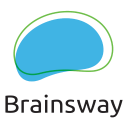 Brainsway Reimbursement Support Program: Patient Information FormThe purpose of this form is to gather volunteered information about a potential patient candidates, their provider and any other relevant information to determine if insurance coverage is possible. A separate authorization is not required as we are fully HIPAA compliant and are serving in the capacity of obtaining insurance coverage.  If you would prefer to have the patient sign a release, there is one available upon request.Please fax or scan/email completed form along a copy of the front and back of the patient’s insurance cards with any supporting information to:FAX:  1-(844) 332-3897info@BrainswayReimb.comFor Live Assistance Call:  1-(844) 333-7867, 1(844) DEEP TMS Date Submitted: ____/____/____ Date current episode of depression began:  _________________________________________________________(**Medication trials should only be listed for the current episode**)When payers review failure of medications, they deem the failure either a “lack of effect” or “undesired side effect”If lack of effect, the medication must have been a maximum dose and used for 16 weeks or longer.If the patient has a side effect, the dosage and duration doesn’t matter.  The side effect MUST be documented.   The definition of side effect is that it caused a situation that the patient couldn’t tolerate (allergy, migraines or uncontrolled headaches, incontinence, impotence….)BRIEF clinical update and symptoms of depression: ________________________________________________________________________________________________________________________________________________________________________________________________________________________________________________________________________________________________________________________________________________________________________Patient Diagnosis (s) (CIRCLE ONE):  F32.2-MDD, severe, single episode, without psychotic features.F33.2-MDD, severe, recurrent episode, without psychotic features.Additional Medical Questions:Provider InformationProvider InformationProvider InformationProvider InformationProvider InformationContact Person:Contact Person:Title:Title:Title:Prescribing Physician Name:Prescribing Physician Name:Practice Name:Practice Name:Practice Name:Street Address: Street Address: City:State:ZIP Code:Phone Number:Phone Number:Physician Board Certification or Specialty:Physician Board Certification or Specialty:Physician Board Certification or Specialty:Email Address:Email Address:Fax Number:Fax Number:Fax Number:NPI Number:Tax ID Number:Preferred Contact Method:□ Phone   □ Fax   □ EmailPreferred Contact Method:□ Phone   □ Fax   □ EmailPreferred Contact Method:□ Phone   □ Fax   □ EmailPatient Information (U.S. Residents Only)Patient Information (U.S. Residents Only)Patient Information (U.S. Residents Only)Patient Information (U.S. Residents Only)Patient Information (U.S. Residents Only)Patient’s Name:Patient’s Phone Number:Sex:  □ M   □ FSex:  □ M   □ FDate of Birth:Street Address: City:City:State:ZIP Code:Insurance InformationInsurance InformationInsurance InformationPrimary Insurance Company Name:Primary Insurance Company Name:Insurance Phone Number:Member ID Number:Group Number:Policy Holder:Policy Holder Relationship to Patient:    Self    Spouse    Child    OtherPolicy Holder Relationship to Patient:    Self    Spouse    Child    OtherPolicy Holder Relationship to Patient:    Self    Spouse    Child    OtherMedical History and Coverage EligibilityMost payers require clearly documented antidepressant history to show the patient has failed to respond to at least four (4) drug trials from at least two (2) different class agents at minimal dose and duration (including augmentation) or could not tolerate four medication trials due to side effects IN THE CURRENT EPISODE OF DEPRESSION.  Some require two (2) augmentation medications as well.QuestionAnswer:How often will the patient see the psychiatrist?What standardized rating scale was used? What was the score? Who administered?Date of most recent scale?☐PHQ-9 ☐ QIDS-SR   ☐HDRS-21   ☐BDI-IIDoes the patient exhibit any non-psychiatric medical conditions? If so, what are they?☐Yes ☐NoAny neurological disorders?  If so, what are they (such as seizures)?☐Yes ☐NoDoes the patient have a history of any of these?Obsessive Compulsive Disorder ☐Yes ☐NoPsychotic Disorder ☐Yes ☐NoBipolar Disorder ☐Yes ☐NoPsychotic Disorder   ☐Yes ☐NoPost-Traumatic Stress Disorder   ☐Yes ☐NoAny suicidal ideation?☐Yes ☐NoDoes the patient have any history of substance abuse?☐Yes ☐NoIs there a history of ECT or TMS therapy?  If so,Beginning date and rating scale score:Ending date and rating scale score:☐Yes ☐NoDate:___________  Rating scale:_________________ Score:_____Date:___________  Rating scale:_________________ Score:_____Does the patient have metal in or around the head?☐Yes ☐NoDoes the patient have a Vagus Nerve Stimulator?☐Yes ☐NoHas the patient been assessed for ECT and found to be a candidate, but declined due to unwanted side effects?Has this information been documented in the medical record as such?☐Yes ☐No☐Yes ☐NoHas the patient has either Psychotherapy or Cognitive Behavioral Therapy IN THE CURRENT DEPRESSIVE EPISODE?  Please list as much info as possible.  The payers typically want to know the frequency, duration and type of therapy.Modality of therapy:___________________________Provider:____________________________________ Start Date:___________________________________Stop Date:___________________________________Frequency of sessions:_________________________